LES PASSEJAÏRES DE VARILHES                    					   FICHE ITINÉRAIRELE FOSSAT n° 9 "Cette fiche participe à la constitution d'une mémoire des itinéraires proposés par les animateurs du club. Eux seuls y ont accès. Ils s'engagent à ne pas la diffuser en dehors du club."Date de la dernière mise à jour : 24 octobre 2020La carte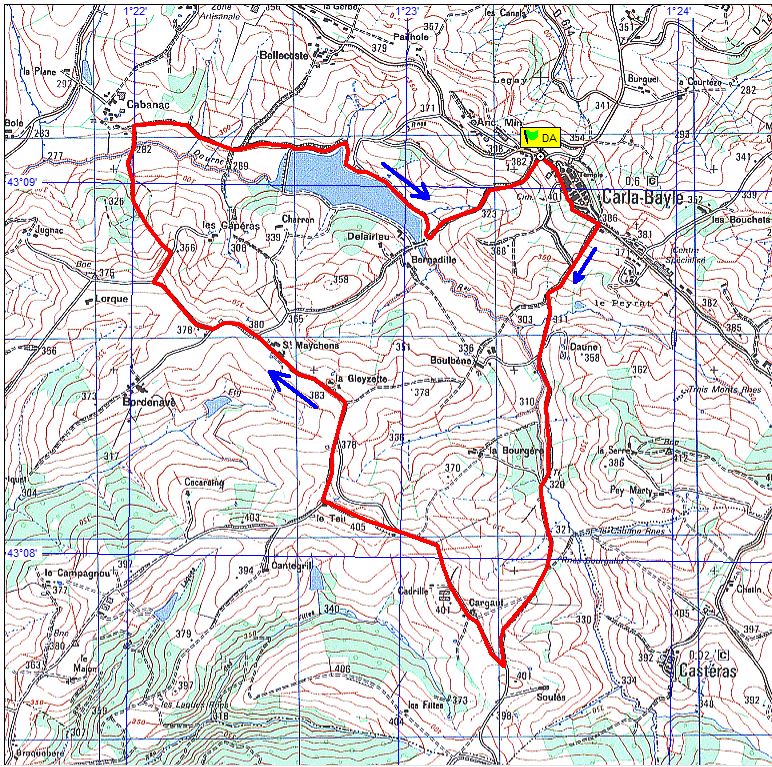 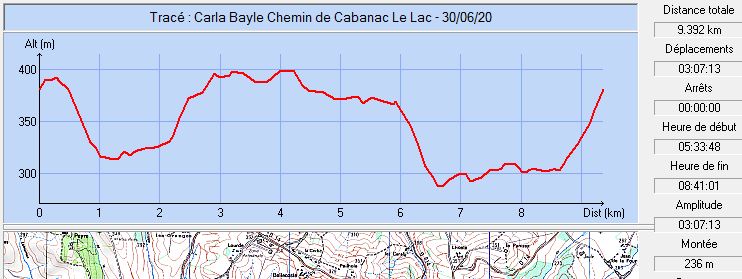 Commune de départ et dénomination de l’itinéraire : Carla-Bayle – Parking de la salle des sports à l’entrée du village – Boucle du Teil depuis Carla-Bayle ou chemin de CabanacDate, animateur(trice), nombre de participants (éventuel) :09.04.2011 – C. Rhodes23.06.2012 – C. Rhodes05.08.2017 – J. Gaillard – 15 participants (Reportage photos)17.10.2020 – B. Leconte – 16 participantsL’itinéraire est décrit sur les supports suivants : Circuits de randonnée de l’office de tourisme Arize/Lèze à télécharger : circuit 13 Classification, durée du parcours, dénivelé positif, distance, durée :Promeneur – 3h00 – 250 m – 9,8 km – ½ Journée                Indice d’effort : 37  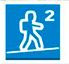 Balisage : JauneParticularité(s) : Sur le site de l’OT Arize/Lèze, ce circuit porte le nom de "Chemin de Cabanac autour du Carla-Bayle". Jean Gaillard a choisi de lui donner un nom différent car il ne passe pas à Cabanac, mais au Teil. Site ou point remarquable :Le village du Carla-Bayle avec ses ruelles, ses maisons typiques, ses animations et le point de vue sur les Pyrénées depuis les remparts jusqu’au Pic du Midi par beau temps.Les nombreux cheminements en crête offrants de beaux points de vue.Trace GPS : OuiDistance entre la gare de Varilhes et le lieu de départ : 30 kmObservation(s) : Le 27 juin 2020, la marche s’est déroulée le matin avec, au retour, un bon pique-nique au bord du lac.Possibilité, pour adoucir la montée finale, de prendre à droite, le chemin contournant le cimetière du Carla (Utilisé en octobre 2020).Le 17 octobre 2020, comme il y avait beaucoup de participants qui ne connaissaient pas le Carla-Bayle, une découverte du village a été proposée en sus de la sortie.